VSF SUISSESOUTH SUDAN PROGRAM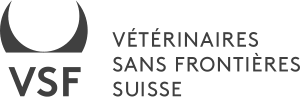 [2019 – 2020]TABLE OF CONTENTSI. GENERAL INSTRUCTIONS……………………..……………………………………………… 2Important Notes for Applicants……………..………………………………………………. 3II. General BUSINESS QUESTIONNAIRE…………………………………………….……. 4A. GENERAL BUSSINES INFORMATION……………..…………………….…………….. 4B. COMPANY PROFILE…………………………………..……………………………….…….. 5C. DECLARATION ………………………………………………………..……………………..… 5III. 2019/2020 VSF SWITZERLAND PROCUREMENT CATEGORIES………..… 6 GENERAL INSTRUCTIONS.VSF Suisse is a Non-Governmental Organization registered under NGO ACT of 2016. VSF Suisse in inviting application for Pre-qualification of suitable and reputable suppliers for the year 2019/2020. Those interested are requested to provide basic company information guided by the questions listed below;Provide all the information as per the pre-qualification document.Clearly indicate the procurement category being applied for. VSF-Suisse will examine the document for completeness and responsiveness to the Prequalification Questionnaire (PQQ) Requirements. Incorrect information will render the document ineligibleThe Prequalification package should be submitted bound with all pages numbered, countersigned and stamped.The Prequalification committee shall not be responsible for loss of documents through loose binding.Important Notes for ApplicantsThe sole purpose of this document is to assist VSF-Switzerland (VSF-Suisse) in identification and evaluation of potential suppliers who may subsequently be invited to tender or provide quotes for supply of goods and/or services within the respective procurement categories for the year 2019 – 2020. A separate Questionnaire shall be filled out for EACH PROCUREMENT CATEGORY applied for.The Questionnaires shall be filled in English and shall be prepared in indelible ink.Any Corrections must be initialed by the person or persons who sign(s) the document: Otherwise the application will be voided.Answer all questions and where the question is not applicable, indicate an N/A. Where necessary, answers shall be provided on separate sheets.The completed document shall be signed off and initialed by Director/Partner of the Organization and rubber stamped on each page and signed on the last page in the space provided. As part of this review process, the prequalification committee may request the applicant for a site Visit its premises.The information provided herein is strictly confidential.Successful applicants will be included in the VSF-Suisse Suppliers Catalogue for 2019 – 2020GENERAL BUSSINESS INFORMATION.CATEGORY APPLIED FOR…..……………………………………………………………………………………………………..COMPANY PROFILE.Please provide a detailed and comprehensive company profile, which shall include among others the following mandatory information:Company Background, Core business focus area, products, services, Technical activities, years of business operation.Copies of the following certificates:Certificates of Incorporation/Registration.VAT Registration.Tax Clearance Certificates.Tax Identification Certificate.Valid Business License. Letter of Certification from Banker/sAt Least FOUR Latest Trade References/Recommendations from your Main Clients – (Must be within the last Two Years)Note: You are at liberty to include any other information that may be relevant to the application.DECLARATIONIII. 2019/2020 VSF-SUISSE PROCUREMENT CATEGORIES.PARTICULARS RESPONSERESPONSEFull Registered Name of Organization:Form of Company i.e. Ltd, Sole proprietorshipCompany Owners.Name of Directors:Is the Business an Agent, Broker, Retailer,Manufacturer, Principle service Provider?Full Physical and Registered address ofprincipal place of Business:Full Postal address of the principle Place of BusinessTelephone Numbers (S):Fax Number:Email address:Website address:Contact Person within the organization to whom enquiries about this bid should be directed:NAME:Contact Person within the organization to whom enquiries about this bid should be directed:TITLE:Contact Person within the organization to whom enquiries about this bid should be directed:TEL:Contact Person within the organization to whom enquiries about this bid should be directed:FAX:Contact Person within the organization to whom enquiries about this bid should be directed:EMAIL:I/WE the Undersigned declare that to the best of my/Our knowledge the answers submitted (and any supporting documentation together with the details of the attached Company profiles) are correct.I/WE the Undersigned declare that to the best of my/Our knowledge the answers submitted (and any supporting documentation together with the details of the attached Company profiles) are correct.FORM COMPLETED, CERTIFIED AND STAMPED BY:FORM COMPLETED, CERTIFIED AND STAMPED BY:Name:Position (Job Title):Date:Telephone Number:Email:Signature:Stamp/Seal: #CategoryReference Number #Category Description1Admin/Office SuppliesVSF-CH/01/19/20Supply of General Office Supplies1Admin/Office SuppliesVSF-CH/02/19/20Printing and Supply of Visibility and Promotional Materials1Admin/Office SuppliesVSF-CH/03/19/20Supply and repair of Office Equipment, furniture and Fittings2Information TechnologyVSF-CH/04/19/20Supply of Computers, Printers, Networking & Other computer/Server parts/Software & Service and Repairs - Computer equipment2Information TechnologyVSF-CH/05/19/20Supply of Communication Equipments and parts (HF/VHF Radio, Thuraya, V-Sat) service and Repairs - Communication equipment2Information TechnologyVSF-CH/06/19/20Software/Web  Development/IT Support services3Motor Vehicle/ Mechanical/ Fuel/ SparesVSF-CH/07/19/20Supply of Automobile Tyres, Batteries and Other Accessories3Motor Vehicle/ Mechanical/ Fuel/ SparesVSF-CH/08/19/20Supply of Motor Fuel and Lubricants4Motor BikesVSF-CH/09/19/20Supply of Motor  Bikes, Accessories and Repair parts5Veterinary Drugs & EquipmentsVSF-CH/10/19/20Supply of Veterinary Drugs, Equipments & Vaccines5Veterinary Drugs & EquipmentsVSF-CH/11/19/20Supply of Cold Chain equipments - Fridges, Freezer, Cold Boxes, Vaccine Carriers5Veterinary Drugs & EquipmentsVSF-CH/12/19/20Supply of Dairy equipments/Supplies6Agricultural Equipments & SeedsVSF-CH/13/19/20Agricultural Tools and Equipments6Agricultural Equipments & SeedsVSF-CH/14/19/20Seeds and Seedlings7Poultry, Poultry feeds and incubating MachinesVSF-CH/15/19/20Chicks and Incubating eggs7Poultry, Poultry feeds and incubating MachinesVSF-CH/16/19/20Incubating Machine, Poultry feeds and Feeding Equipments8Solar EquipmentsVSF-CH/17/19/20Supply of Solar System and  equipments9GeneratorsVSF-CH/18/19/20Supply of Generators and Parts9GeneratorsVSF-CH/19/19/20Repair of Generators and Parts10Transport/LogisticsVSF-CH/20/19/20Air Travel Agency services10Transport/LogisticsVSF-CH/21/19/20Taxi Services10Transport/LogisticsVSF-CH/22/19/20Clearing & Forwarding Agents10Transport/LogisticsVSF-CH/23/19/20Transport Haulage & Car Hire11Construction Hard ware/Building MaterialsVSF-CH/24/19/20Supply of General construction/Building Materials i.e. Cement, Nails, Glassware, Plumbing Materials, electrical materials, wood works, and Metal Works.12Financial service ProvidersVSF-CH/25/19/20Cash transfer, Delivery & Distribution12Financial service ProvidersVSF-CH/25/19/20Financial audit Provision12Financial service ProvidersVSF-CH/25/19/20Insurance services – Motor, Medical & Others (good)13General Security Services ProviderVSF-CH/26/19/20CCTV installation, supply and maintenance of firefighting equipment14Legal/Litigation servicesVSF-CH/27/19/20Legal service provision15Conference and accommodation FacilityVSF-CH/28/19/20Conference and accommodation Facility16Project Monitoring and EvaluationVSF-CH/29/19/20Project Monitoring and Evaluation services